上海市高等教育自学考试	金融专业 （独立本科段）《 投 资 学 》自 学 考 试 大 纲上 海 大 学 编 上海市高等教育自学考试办公室组编 二 00 四年十月I	课程性质与设置 目的《投资学》 课程是全国高等教育自学考试经济管理类金融专业的一门主要 专业课程。设置本课程的目的是为了使自学应考者能更好地掌握技资的基本理论和基 本方法，以适应从事技资领域工作的需要。II	课程内容与考核 目标（含考核知识点与考核要求〉第一章	现代投资概述一、 学习目的与要求．通过本章的学习掌握各种投资的概念和投资的运行，了解投资的组织管理形 式，理解各种环境因素对投资的影响。二、 课程内容第一节	技资的概念（一〉	实业技资与金融投资（二）	长期投资与短期投资〈三〉	政府投资与私人投资 第二节	投资的运行与组织管理（一〉 投资的目标（二） 投资者行为（三） 投资的主体（四〉 投资的组织管理形式 第三节	技资的环境（一） 金融投资的环境因素及其作用（二） 实业投资的环境因素〈三） 实业投资环境的评价三、 考核知识点（一〉 技资的概念（二〉 投资的运行（三〉 投资的环境 四、	考核要求（一〉 投资的概念 识记：各种投资的概念 。2. 领会：各种投资的区别。（二） 投资的运行  识记：(1） 投机的概念 ；（ 2 ） 投资主体的分类。2 .  领会：（ 1) 投资的目标：（ 2 ） 投机与投资的关系；（ 3） 政府投资与企业投资的区别。（三〉 技资的环境1. 识记：投资环境的概念。2.  领会：(1） 环境因素对金融投资的作用；（2 ） 实业投资的环境因素 。第二章	现代投资理念一、学习目的与要求通过本章的学习，掌握货币时间价值的相关概念、实质和计算方法，掌握利 率的构成和作用，了解汇率的变化对技资的影响，掌握投资风险的构成和衡量方法。二、课程内容第一节	货币的时间价值（一〉 货币时间价值的实质（二〉 货币时间价值的相关概念（三〉 货币时间价值的计算 第二节	利率与汇率（一〉 利率及其构成（二） 利率的杠杆作用（三〉 汇率及其影响 第三节	投资的风险（一） 技资风险的构成及含义（二） 技资风险的衡量三、考核知识点（一〉 货币的时间价值（二〉 利率与汇率（三） 投资的风险四、考核要求（一） 货币的时间价值1.  识记：货币时间价值的概念及相关概念。2.    领会：货币时间价值在投资决策中的作用 。3.  应用：货币时间价值的计算 （包括终值和现值）（二） 利率与汇率1.  识记：(l） 利率的概念；（2 ） 汇率的概念。2.  领会：(l） 各种利率的概念与区别：（2 ） 汇率的影响。3.  应用：利率的杠杆作用。（ 三） 技资的风险  识记：(l） 投资风险的概念；（2） 系统性风险和非系统性风险的概念。2.   领会：（ l ） 系统性风险与非系统性风险包括的内容及区别：（ 2 )预期收益率与标准差；（ 3 ） 组合投资风险的影响因素 。3.  应用：(1） 计算单一技资风险；（2） 计算组合投资风险；（ 3） 计 算系统性风险。第三章	投资项目可行性研究一、学习目的与要求通过本章的学习，掌握投资项目的概念和特征，掌握投资项目可行性研究的 含义与程序，理解规模经济理论，明确影响项目规模的因素，掌握确定项目投资 规模的方法 ，了解如何进行规模效应分析，了解原材料、工艺设备的选择 ，掌握 厂址选择应考虑 的因素。二、课程内容第一节	投资项目可行性研究概述（一〉 投资项目及其类型（二） 投资项目可行性研究（三〉 投资项目可行性研究的程序（ 四〉 技资项目可行性研究报告的内容 第二节	项目投资规模的确定〈一〉 规模经济理论（二〉 影响项目规模的因素（三） 确定项目投资规模的方法（四） 项目规模效应分析 第三节	原材料和工艺设备的选择（一〉 原材料的选择〈二） 工艺设备的选择 第四节	项目厂址的选择〈一） 厂址选择的类型（二） 厂址选择应考虑的因素（三〉 厂址选择的基本要求三、考核知识点（一） 投资项目可行性研究（二）	项目投资规模的确定（三）	原材料和工艺设备的选择（ 四）	项目厂址的选择四、考核要求（一〉	技资项目可行性研究1.	识记：(I） 项目的概念；（2 ） 项目技资可行性研究的含义 c2.	领会：（ 1 ） 投资项目的特点；（2） 投资项目可行性研究的程序。3.	应用：投资项目的分类。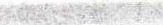 （二〉	项目投资规模的确定1. 识记：规模经济的含义 。2.   领会：(1） 影响项目规模的因素；（2） 项目规模的效应分析。3. 应用：运用三种方法确定项目投资规模。〈三〉	原材料和工艺设备的选择1.  领会：(1） 原材料的选择：（2） 工艺设备选择的原则。〈 四）	项 目厂址的选择1.   领会：厂址选择时应考虑的因素。第四章	项目投资的决策方法一、学习目的与要求通过本章的学习，掌握确定型决策的特征和确定型决策的方法，掌握不确定 型决策的概念和方法，掌握风险型决策的特征和方法，掌握项 目投资组合的决策 方法。二、课程内容第一节	确定型决策〈一） 静态分析法（二〉 动态分析法 第二节	不确定型决策〈一〉 最大最小收益值分析法〈二） 最小最大后悔值分析法（三〉 折中分析法（ 四） 等可能性分析法 第三节	风险型决策（一〉 概率分析法〈二〉 敏感性分析法（三） 决策树分析法 第四节	项目组合投资决策〈一） 项目组合技资决策的标准（二〉 项目组合投资决策方法三、 考核知识点〈一〉 确定型决策（二） 不确定型决策（三） 风险型决策（ 四〉 项目组合投资决策四、考核要求（一）	确定型决策1. 识记：确定型决策的概念与特征2.   领会：(1） 静态分析法和动态分析法的区别；（ 2 ） 投资回收期法和投资收益率法的含义 。3.   应用：(1） 投资回收期的计算及评价；（2） 投资收益率的计算及评价；(3） 现值指数法的计算与评价；（4） 贴现回收期法的计算与评价 ；（5 )内部收益率法的计算与评价 。（二〉	不确定型决策1.  识记：不确定型决策的概念。2.  领会：四种不确定型决策方法的比较。3.   应用：（ 1） 运用最大最小收益值分析法 ；（2） 最小最大后悔值分析法；(3） 折中分析法；（ 4 ） 等可能性分析法选择最优决策方案 。（三〉	风险型决策诅记：风险型决策的概念与特征2.   合会：(1） 概率分析法的含义和步骤；（2 ） 敏感性分析法的含义与步 骤；（3） 决策树分析法的含义与步骤 。3.   应用：运用决策树分析法选择最优决策方案 。〈 四〉	项目组合投资决策I.	识记：项目组合投资的概念和最佳投资组合的评价标准 。2. 领会：获利指数法与净现值 〈率〉 法的含义与区别。	－3.   应用：运用获利指数法和净现值 （率〉 法选择最佳投资组合。第五章	企业投资：兼并与收购一、学习目的与要求通过本章的学习，掌握企业购并的概念以及各种企业购并的方式，明确企业 购并的动因和购并的成本，了解购并的发展历程，掌握企业购并决策，了解企业购并的程序 。二、课程内容第一节	企业购并概述（一） 企业购并的概念（二） 企业购并的动因（三〉 企业购并成本与风险（ 四〉 企业购并行为的发展 第二节	企业购并方式（一） 企业兼并的主要方式（二） 企业收购的主要方式（三〉 企业合并的主要方式 第三节	企业购并决策〈一〉 企业购并对象的选择（二） 企业购并对象价值确定（三〉 支付方式的选择 第四节	企业购并程序〈一〉 企业购并前准备工作（二） 企业购并一般程序（三） 杠杆收购的程序三、考核知识点（一） 企业购并概述（二） 企业购并方式（三） 企业购并决策（四） 企业购并程序四、考核要求（一〉 企业购并概述｝. 识记：企业购并 、企业兼并、企业合并 、企业收购的概念 。2.   领会：(1） 企业购并的动因；（ 2 ） 美国企业历次购并的特点和当前的 新特点。3.  应用：企业购并的成本与风险。（二〉 企业购并方式1. 识记：(1） 各种企业兼并方式的概念；（2） 各种企业收购方式的概念：(3） 各种企业合并方式的概念。2.   领会：(1） 各种企业兼并方式的区别；（2） 各种企业收购方式的区别：( 3） 各种企业合并方式的区别。（三〉 企业购并决策1.  识记：（ 1)  选择购并对象应考虑的因素；（2 ） 主要支付方式。2.   领会：（1） 企业购并可能性分析；（2） 购并对象特征评估；(3） 选择 支付工具的原则。3. 应用：企业购并对象价值的确定。（ 四〉 企业购并程序1.  识记：(1） 企业购并前的准备工作；（2 ） 企业购并一般程序。2.   领会：Cl ） 杠杆收购应具备的基本条件；（2） 杠杆收购的程序。第六章	市场体系与风险性投资一、学习目的与要求通过本章的学习，理解高新技术产业的投资特征，掌握风险投资的内涵及特 点，明确风险投资的功能，掌握风险投资的主体以及风险投资的运作过程。二、课程内容第一节	风险投资概述（一〉 高新技术产业的投资特征（二） 风险投资的内涵及特点（三） 风险投资的功能 第二节	风险投资的活动主体（一） 风险投资者（二〉 风险投资机构（三） 风险企业第三节	风险技资的运作过程（一） 风险技资项 目的选择（二〉 项 目投资合约及构造（三） 项 目的管理与监控（ 四） 风险投资的退出三、考核知识点（一〉 风险技资概述（二） 风险投资的活动主体（三） 风险投资的运作过程四、考核要求（一） 风险投资概述1.  识记：Cl ） 高新技术的概念 ；（2 ） 高新技术产业的投资特征：（3） 风险投资的内涵。2.   领会：Cl ） 风险投资的特点：（2） 风险投资的功能。（二） 风险投资的活动主体1.  识记：(1） 风险投资者；（2） 风险投资机构；(3） 风险企业。2.  领会：（ 1 ） 风险资本的来源及差异分析；（2 ） 风险投资机构的类型及 差异分析	〉 投资转型资本。3.  应用：前期融资技资和后期融资投资的概念与区别。（三〉 风险投资的运作过程1.  识记：Cl ） 风险投资项目的操作流程：（2 ） 项目投资合约的概念：（3)风险技资的退出方式。2.  领会：Cl ） 风险技资项目的选择原则和选择方法；（2） 项目评估指标 体系的构成；（3 ） 金融工具的确定及比较：（4 ） 分阶段投资的意义； ( 5 ） 风险技资机构参与风险企业管理的方式。3.  应用：项目投资的定价方法。第七章	项目融资一、学习 目的与要求边过本擎的学习，掌握项目融资的概念与特征，了解项 H融资的产生及发展 ， 掌握项目融资的结构和方式，明确项目融资中的风险及对风险的管理，掌握如何 分担融资的风险。二、课程内容第一 节	项 目融资概述t 一） 项 目融资定义及特征（ 二） 项目融资的产生及发展l三） 项 目融资的当事人 第二二 Yi	项目融资的结构和方式一〉 项目的投资结构（二） 项目可行性研究（三） 项 目融资的模式及类型 第三节	项目融资的风险及分担（一〉 项目融资风险的分类（二） 项目融资风险的管理（三） 项 目融资风险的分担三、考核知识点（一） 项目融资概述（二〉 项目融资的结构和方式（三） 项目融资的风险及分担四、考核要求（一） 项目融资概述1.  识记：(1） 项目融资的概念 ；（2） 项目融资的当事人、2. 领会：项目融资的特征。（二） 项目融资的结构和方式1.  识记：(1） 可行性研究的范围；（ 2） 现金流量分析的内容：(3） 资金的来源、及合理使用。2.   领会：(1） 项目的投资结构. ( 2 ） 项目融资的模式；(3） 资本的构成。（三） 项目融资的风险及分担1.  识记：担保的概念和类型。2.  领会：项目融资风险的分类。第八章	金融市场与金融产品一、学习目的与要求通过本章的学习，掌握金融市场的分类，掌握证券一级市场和二级市场的组 织与交易方式，明确金融市场监管的机构与监管的内容，掌握金融市场的主要产 品及其分类。二、课程内容第一节	金融市场概述（一〉 货币市场（二） 资本市场（三〉 外汇市场第二节	金融市场的组织形式与构成（一〉 一级市场的组织与交易方式（二） 二级市场的组织与交易方式 第三节	金融市场的监管（ 一） 行业管理机构L二） 市场监管的主要内容第四节	金融市场的主要产品（一） 股票〈 二） 债券（三） 投资基金（ 四） 衍生性金融商品三、考核知识点（一） 金融市场概述（二）  金融市场的组织形式与构成（三〉 金融市场的监管（四） 金融市场的主要产品四、考核要求（一） 金融市场概述1. 识记：金融市场、货币市场、资本市场、外汇市场、黄金的概念2  领会：(1） 货币市场的分类；（ 2） 资本市场的分类 （ 3） 外汇市场的分类及交易方式。（二〉 金融市场的组织形式与构成1.  识记：(1） 一级市场和二级市场的概念；（2 ） 证券交易所的概念；（ 3)场外交易形态的概念；（4） 场外自由交易的概念。2.  领会：(1） 一级和二级市场的组织和交易方式：（2） 证券交易所的组 织方式：（3） 交易方式。〈 三〉 金融市场的监管1.  识记：(1） 监管的意义；（ 2 ） 行业管理机构。2. 领会：市场监管的主要内容。3. 应用：（四） 金融市场的主要产品1.  识记：(1） 股票的概念；（2 ） 债券的概念；（3） 投资基金的概念；（4)期货的概念；（5 ） 期权的概念 。2.   领会：Cl ） 普通股和优先股的概念与区别；（2 ） 债券的分类：（ 3） 投资基金的分类。第九章	资本市场理论一、学习目的与要求通过本章的学习，了解证券投资组合理论的假设，理解证券技资组合的分散 原理，掌握如何选择最佳证券组合，了解资本资产定价模型的假设，掌握资本市 场线、证券市场线和证券特征线 ，了解套利定价理论 。二、课程内容第一节	证券投资组合理论（一） 证券投资组合理论的假设（二） 证券投资组合的分散原理（三） 有效边界（ 四） 最佳证券组合的选择 第二节	资本资产定价模型（一〉 资本资产定价模型的假设（二〉 资本市场线（三〉 证券市场线（ 四） 证券特征线 第三节	套利定价理论（一） 因子模型（ 二） 套利定价理论（三） 套利定价理论的特点三、考核知识点                                （一） 证券投资组合理论（二〉 资本资产定价模型〈 三） 套利定价理论四、考核要求（一） 证券投资组合理论1、识记：证券投资组合理论的假设。2.	：（l）证券投资组合的分散原、理；（ 2 ） 有效边界；（ 3） 无差别曲线的特征。3. 应用：选择最佳证券组合 。（二） 资本资产定价模型1.  识记：Cl ） 资本资产定价模型的假设；（2） 无风险借贷。2.  合会：Cl ） 资本市场线；（2 ） 证券市场线；（ 3)  CAPM  与 CML  的 比较；（4 ） 证券特征线。3. 应用：ß的计算和运用。〔三） 套利定价理论l.  识记：（ 1） 套利定价理论的假设；（2 ） 单因子模型。2 . 领会：套利定价理论的单因子模型 。第十章	债券市场投资及分析一、学习目的与要求通过本章的学习，掌握债券的概念和特征，明确债券的分类，掌握影响债券 收益的因素，掌握债券的风险分析和收益的计算，了解债券的收益与价格的关系e二、课程内容第一节	债券投资概述t一） 债券的概念（二〉 债券的特征（三） 债券的分类 第二节	债券的投资分析（一） 影响债券收益的因素（二） 债券投资的风险分析（三） 债券的内在价值与资本化方法（ 四〉 债券的收益指标（五〉 债券的收益与价格的 关系三、考核知识点（一） 债券投资概述（二） 债券的投资分析四、考核要求（一）	债券投资概述1.  识记：(1 ） 债券的概念 ；（2 ） 债券包含的要素 。2  领会：(1） 债券的特征；（ 2） 各种分类债券的概念及区别。（二） 债券的投资分析1. 识记：各种风险的概念。2.  领会：Cl ） 影响债券收益的因素；（2） 债券内在价值的计算 (3） 债券的价格法则。3.   应用：(1） 债券各种收益率的计算：（2） 债券偿还期限的计算。第十一章 股票市场投资及分析一、学习目的与要求通过本章的学习，掌握股票的分类，着重掌握普通股和优先股的有关内容， 理解股票的各种价格形态，掌握股票价格指数的特征和作用，掌握编制股票价格 指数的方法 ，了解国内外主要的股价指数。二、课程内容－、第一节	股票概述（一〉 普通股与优先股（二〉 记名股票和无记名股票（三〉 面值股和无面值股（ 四〉 国家股（ 五） 法人股（六） 公众股（七〉 外资股 第二节	股票价格形态（ 一〉 股票的票面价格（二〉 股票的发行价格〈 三） 股票的帐面价格（四） 股票的理论价格（五） 股票的市场价格（六） 股票的清算价格 第三节	股票价格指数（一〕 股票价格指数的特征（二） 编制股票价格指数的作用（三〉 股价指数的编制方法（ 四） 目前国内外的几种主要股价指数 第四节	股票投资分析（一） 股票投资的风险和收益（二） 普通股股票收益率的确定（三） 股票投资风险的信息（ 四） 股票投资分析的步骤（五） 股票投资分析的两种基本方法三、 考核知识点（一） 股票概述（二） 股票价格形态（三） 股票价格指数（ 四） 股票投资分析四、 考核要求（一） 股票概述1. 识记：各种股票的概念 。2  领会：1 ） 普通股票股东的基本权益；（2） 优先股股东的权益；（3 )普通股票与优先股的区别：（4） 优先股的分类。（二） 股票价格形态1. 识记：各种价格的概念 。2. 领会：股票发行价格的形态。3. 应用：股票理论价格的计算。（三） 股票价格指数1.  识记：(1 ） 股价指数的概念：（2 ） 道琼斯指数的特色；（ 3） 标准普尔指数的特点：（4 ） 上证指数的分类：（ 5） 深成指。2.   领会：（ 1） 股票价格指数的特征 ：（ 2 ） 编制股价指数的作用。3.  应用：运用加权平均指数方法编制股价指数 。（ 四） 股票投资分析l.  识记：（ 1） 股票特征风险的概念：（ 2 ） 股票特征分析的信息来源：(3)股票特征分析的步骤。2.   领会：（ I ） 股票特征收益包括的内容：（ 2 ） 股票投资分忻的基本分析法和技术分析法的概念 ；（ 3） 技术分析法的优缺点。3. 应用：普通股票持有期间收益率的计算。第十二章 基金与基金市场投资分析一、学习目的与要求1'>通过本章的学习，掌握投资基金的概念和运作特点，了解投资基金的形成和 发展，掌握投资基金的分类和主要品种，正确认识投资基金的优势和局限，掌握 投资基金的评估方法和投资策略。二、 课程内容第一节	基金概述（一） 投资基金的形成、发展和特色（二） 投资基金的组织与构成要素（三） 投资基金运作特点 第二节	投资基金的种类和主要品种（一） 按组织形态分类〈 二） 按运作和变现方式分类（三） 按投资计划的设定分类（ 四） 按资金来源的不同分类〈 五） 按技资范围分类（六） 投资基金的品种结构（七〉 我国投资基金的发展和运行特点 第三节	基金投资分析（一〉 正确认识投资基金（二〉 投资基金的评估（三） 投资基金的选择（ 四） 投资基金的策略三、	考核知识点（一） 基金概述（二） 投资基金的种类和主要品种（三） 基金投资分析四、	考核要求（一） 基金概述1.  识记：(1 ） 投资基金的概念 ；（2） 投资基金的构成要素。2.   领会 ：(1 ） 投资基金与股票、债券的比较；（2 ） 技资基金的运作特 点。（二） 投资基金的种类和主要品种1. 识记：投资基金的分类 。2.  领会：(1 ） 契约型基金与公司型基金的概念与区别；（2） 封闭式基 金与开放式基金的概念、｛尤缺点与区别；（ 3） 我国投资基金的发展 与运行特点。（三） 基金投资分析1.  识记：（ 1） 投资基金的选择方法；（ 2 ） 基金的投资策略 。2.   领会：（ 1 ） 投资基金的优势与局限；（ 2 ） 封闭式篓金发行价格的构 成：（ 3） 影响封闭式应金交易价格的 因素：（ 4 ） 开放式基金的交易 价格。3. 应用：投资基金的 i'F估方法 e!3第十三章 金融衍生产品 的投资与分析·-·一、学习目的与要求通过本章的学习，掌掌握金融衍生产品的概念与效应，了解金融衍生产品市场 及参与者，掌握金融期货的概念和分类，明明确金融期货交易的特征，掌握金融期 货的套期保值、套利和投机策略，理解金融期权的涵义和类型，了解金融期权合 约的构成，掌握期权交易的主要策略 ，掌握金融互换的涵义和特征。二、 课程内容第一节	金融衍生产品概述（一〉 金融衍生产品产生的背景（二） 金融衍生产品的效应（三） 金融衍生产品市场及其参与者 第二节	金融期货〈一） 金融期货的涵义及类型（二〉 金融期货交易的特征（三〉 金融期货的套期保值（四） 企融期货的套利与投机策略 第三节	金融期权〈一） 金融期权的涵义与类型（二） 金融期权合约的构成（三） 金融期权交易的主要策略 第四节	金融互换〔一〉 金融互换的涵义与类型〈二） 利率互换（三） 货币互换三、 考核知识点（一） 金融衍生产品概述（二〉 金融期货（三） 金融期权（ 四） 金融互换四、	考核要求（ 一） 金融衍生产品概述1.  识记：(1） 金融衍生产品的概念；（ 2 ） 金融衍生产品市场的概念。2.   领会 ：（ 1 ） 金融衍生产 品的效应；（ 2 ） 场内交易市场和场外交易市 场的概念和区别。（ 3） 金融衍生产品市场的参与者。（ 二） 金融期货1.  识记：（ 1） 金融期货、外汇期货、利率期货、股价指数期货的概念；( 2 ） 金融期货套期保值 、套利 、投机的概念；2.  领会：(I） 金融期货交易的特征；（2 ） 金融期货套利与投机的区别；( 3） 金融期货套利的策略；（4 ） 金融期货技机的策略。3.  应用：金融期货套期保值的策略。（三） 金融期权1.  识记：(1） 金融期权的涵义 ；（2 ） 看涨期权和看跌期权的概念；（ 3)美式期权和欧式期权的概念：（4 ） 金融期权合约的构成。2.  领会：金融期权交 易策略及其运用条件。（ 四） 金融、互换］. 识记：（ 1 ）金融互换的涵义 ；（ 2 ） 利率互换的概念、过程和类型 ；（ 3)货币互换的概念 、过程和类型 。2.  领会 ：金融互换的特征。       第十四章 证券投资的基本分析学习目的与要求        通过本章的学习，掌握宏观经济分析所包括的内容和行业生命周期分析，掌握公司分析，包括经营分析和财务分析，在财务分析中着重掌握分析的方法和分析的内容。课程内容宏观经济分析经济增长分析经济景气分析产业导向分析通货膨胀分析行业分析行业的竞争程度分析行业的生命周期分析行业景气分析公司经营状况分析公司的历史沿革公司的经营观念公司的经营形态公司的成长特征公司财务分析公司主要财务报表公司财务分析方法公司财务分析的内容考核知识点宏观经济分析行业分析公司经营状况分析四、 考核要求（一〉 宏观经济分析1.  识记：(1 ） 证券投资基本分析的概念 ；（2 ） 通货膨胀的概念。2.   领会：（ I ） 经济增长状况对证券投资的影响；（ 2 ） 经济景气状况对 证券投资的影响；（ 3 ） 产业政策变化对证券投资的影响：（4 ） 通货 膨胀状况对证券投资的影响。（二） 行业分析1.  识记：不同竞争类型行业的特点 c2.  领会：（ 1) 行业生命周期分析及其与证券投资的关系；（ 2 ） 行业景 气分析与证券投资的关系。（三） 公司经营状况分析1.  识记：(I ） 公司历史沿革分析的概念；（ 2 ） 公司的经营形态；(3 )反映公司成长性的主要指标 。2.  领会：公司的经营观念 。（ 四） 公司财务分析1.    识记：资产负债表、损益表现金流量表的概念。2.   领会：公司财务分析方法。3.  应用：公司财务分析的内容。第十五章 证券投资的技术分析一、学习目的与要求通过本章的学习，掌握技术分析的特征，以与基本分析相区别，理解技术分 析的理论依据，掌握图示与形态分析的方法，掌握各种技术指标的计算与应用。一、 课程内容第一节	技术分析的理论（一〉 技术分析的特征（二） 技术分析的理论依据 第二节	图示与形态分析（一） K 线图分析（二〉 双日 K 线图分析（三〉 趋势线分析（四） 缺口分析（ 五） 反转形态分析（六〉 整理形态分析（七 ） 波浪理论 第三节	技术指标分析（一〉 移动平均分析（二） 能量潮 （ OBY )L 三 ） 相对强弱指标 （ RSI)（ 四〉 腾落指标 C ADL)（五） 涨跌比率 （ ADR )（六） 威廉指数 C %S)（七） 随机指数 C KD )三、考核知识点－一、考核知识点（一） 技术分析的理论（二） 图示与形态分析（三） 技术指标分析四、 考核要求（一） 技术分析的理论1.  识记：（ 1)  技术分析的概念；（2 ） 技术分析的假设前提。2.   领会：(1） 技术分析的优点与局限性；（2 ） 基本趋势的组成。（二） 图示与形态分析1.  识记：(I )  K 线图的阳线和阴线；（2） 日 K 线的基本种类及其在技 术分析中的意义；（3 ） 趋势线的概念和分类；（4 ） 缺口的概念和分 类；（5） 波浪的基本形态：2.   领会：(I ） 趋势线的有效突破及突破后支撑线和阻力线的转化；（2)缺口形态的应用；（3） 头肩顶和头肩底在技术分析中的意义；（4 ) 双重顶和双重底在技术分析中的意义：（ 5） 上升旗形和下降旗形在 技术分析中的意义。3.     应用：运用图示与形态分析预测股票市场未来的走势。（三〉 技术指标分析1.  识记：(I ） 移动平均分析的概念；（ 2） 葛兰维法则；（ 3 ） 黄金交叉 和死亡交叉的含义：（4 ） 能量潮、腾落指数、涨跌比率、随机指数 的计算公式。2.    领会：移动平均线的不同交叉和排列在技术分析中的意义。3.    应用：乖离率、相对强弱指标、威廉指数的计算及运用 。第十六章 投资组合管理一、学习目的与要求通过本章的学习，掌握投资组合管理的基本理论，理解投资组合管理的内容 和构成要素 ，掌握影响技资决策的因素 ，了解投资组合的构建与调整，了解国际 投资的优点，掌握投资组合的业绩评价内容和步骤 。二、 课程内容第一节	投资组合管理的理论（一） 投资组合管理概述〈二） 投资组合管理 的基本理论（三） 投资组合管理的内容（四） 投资组合管理的构成要素第二节	投资组合方针与政策的制定（一） 投资 目标的确定（二） 分散化投资（三〉 风险承受能力（ 四） 资本规模（五〉 安全性、流动性、效益性要求 第三节	投资组合的构建与调整（一） 技资组合构建的步骤（二） 投资组合构建的过程（三） 投资组合的调整 第四节	国际投资（一） 国际投资的优点（二） 国际投资的最低收益率〈三） 外汇风险及其管理 第第五节	投资组合管理的业绩评价（一） 业绩评价的意义（二） 业绩评价的 内容（三） 业绩评价的步骤三、考核知识点－、（一） 投资组合管理的理论（二） 投资组合方针与政策的制定（三） 投资组合的构建与调整（ 四） 国际投资（五） 投资组合管理的业绩评价四、	考核要求（一） 投资组合管理的理论1.  识记：Cl ） 投资组合管理的内容；（2 投资组合管理的构成要素 。2.   领会：技资组合管理的基本理论 。（二） 投资组合方针与政策的制定1，识记：投资目标的分类 ；2，领会：（ I ） 分散化投资 ；（ 2 ） 投资原则。（三） 投资组合的构建与调整1.   识记：投资组合构建的步骤。2. 领会：投资组合的积极管理和消极管理。（ 四） 国际投资1. 识记：国际投资的优点。2.  领会 ：国际投资的最低收益率。（五） 投资组合管理的业绩评价1. 识记：业绩评价的步骤。2 . 领会：业绩评价的内容。四	有关说明与实施要求为了使本大纲的规定在个人自学、社会助学和考试命题中得到贯彻和落实， 现对有关问题和实施本大纲的要求说明如下。一、考核目标为了使考试内容具体化和考试要求标准化 ，本大纲在列出课程内容的基础 上，对各章规定了考核目标，包括考核知识点和考核要求。明确考核目标，使自 学应考者能够进一步明确课程内容和要求，更有目的地系统学习教材 ，使社会助 学者能够更全面地 、有针对性地进行辅导，使考试命题能够更加明确命题范围， 更准确地安排试题的知识能力层次和难易度。本大纲在考核目标中，按照识记、领会和应用三个层次规定其应达到的能力 层次要求 。各能力层次的含义是：识记：能知道有关的名词、概念、知识的含义，并能正确认识和表述。是低 层汰的要求。·领会：在识记的基础上，能全面把握基本概念、基本原理、基本方法，能掌握有关概念 、原理、方法的区别与联系。是较高层次的要求c应用：在领会的基础上，能运用基本概念、基本原理、基本方法分析和解决 有关的理论问题和实际问题。是最高层次的要求。二、自学教材《现代投资学原理》，万解秋、贝政新编著，复旦大学出版社出版，2003 年6 月第一版。三、命题原则1.本课程的考试命题，应根据本大纲规定的课程内容和考核目标，确定考试范围和考核要求，不要扩大或缩小考试范围，也不要提高或降低考核要求。 考试命题范围要覆盖各章，并适当突出重点章节，体现本课程的 内容特点。2.本课程在试题中对不同能力层次要求的分数比例 一般为 ：识记占 20%，领会占40%，应用占40% 。3.试题要合理安排难易度结构。试题的难易程度可分为易、较易、较难、难四个等级。每份试卷中，难易度试题的分数比例一般为：易占 20%，较易占30%，较较难占30%，难占20%。必须注意的是试题的难易度与能力层次不是一 个概念，在各能力层次中都存在不同难度的问题，命题时要两者兼顾。4. 本课程考试试卷采用的题型一般有 ：单项选择题、多项选择题、判断 题、名词解释题、计算题、简答题和论述题。各种题型的具体样式可参见附录的 题型举例。四、考试要求1.  考试时间为 150 分钟。2. 考试形式为闭卷。3. 考试时可携带统计用的计算器 。 五、学习方法l.  全面系统地阅读教材。在全面系统学习的基础上掌握基本理论、基本 知识和基本方法 。也按本大纲规定的学习目的和要求，以及各章课程的内容，逐 t;i." 、逐节循序阅读。耍了解每一章的基本内容，明确其难点、重点；要认识各章 之间的联系，注意区分相近的概念和类似的问题。2 .认真思考复习题和多做练习题	本课程的内容既有理论又有方法 ，因此，在学习投资学的基本理论和基本方法时，应重视复习思考和加强作业的练习， 以便正确运用这些理论和方法去分析和解决有关问题。3. 重视理论联系实际。在学习的过程中，应把课程的内容与投资实践联 系起来，进行对照比较、分析研究，以增强感性认识，加深领会课程的内容，提 高分析问题和解决问题的能力。六、 社会助学1. 社会助学者应根据本大纲规定的考试内容和考核目标，认真钻研指定 教材，明确本课程与其他课程不同的特点和学习要求，对自学应考者进行切实有 效的辅导，引导他们防止自学中的各种偏向 ，把握社会助学 的在正确导向s2. 要正确处理基础知识和应用 能力的关系，努力引导自学应考者将识 记、领会和应用联系起来，把基础知识和理论转化为应用能力，在全面辅导的基 础上  ，着重培养和提高自学应考者的分析问题和解决问题的能力。3.要正确处理重点和一般的关系，课程内容有重点与一般之分，但考试 内容是全面的，而且重点和一般是相互联系的，不是截然分开的。社会助学者应 指导自学应考者全面系统地学习教材，掌握全部考试内容和考核知识点，在此基 础上再突出重点。总之，要把重点学习同兼顾一般结合起来，切勿孤立地抓重点， 防止把自学应考者引向猜题和押题。附录	题型举例一、单项选择题 （从下列备选答案中选出 1 个正确答案，将其标号写在题后的括 号内〉1.     下列风险中属于系统性风险的是  （	〉A. 利率风险	B . 行业风险C 经营风险	D . 道德风险2.     风险投资机构的投资选择原则是每项投资不承受多于   （	） 风险。A . 一项	B . 两项c. 三项	D . 四项 二、多项选择题1.     从猎人企业分析，影响购并可能性的因素主要有  （	）A.   企业的股本结构	B. 股票价格	C. 购并要约价格D. 购并的目的	E 融资手段2.    选择工艺设备的原则是  （	）A.可靠	B.  适用	已 经济D. 安全	E 价格低 三、判断题1.  确定型决策存在多个确定的自然状态 。2.  通货膨胀是指个别商品价格的上涨。3.    流动比率和速动比率可以反映公司的短期偿侦能力 c4 . 私人投资是一种纯粹赢利性的技资。 四、名词解释题l. 投资2. 确定型决策3.  吸收合并4.  期权五、计算题1. 某项目投资总额为 60 万元，寿命为六年 。第二年投人使用，预计每年平均实 现盈利额为 10 万元。试测算其回收期。六、简答题上 选择购并对象应考虑哪些因素 ？ 2. 试述风险投资退出的主要方式 。 七、论述题1. 如何选择最佳证券组合 。2.  论述边货膨胀对证券投资的影响 。